第一比賽日(10/13)U11、U10、U9混合組場次表U9混合組賽程表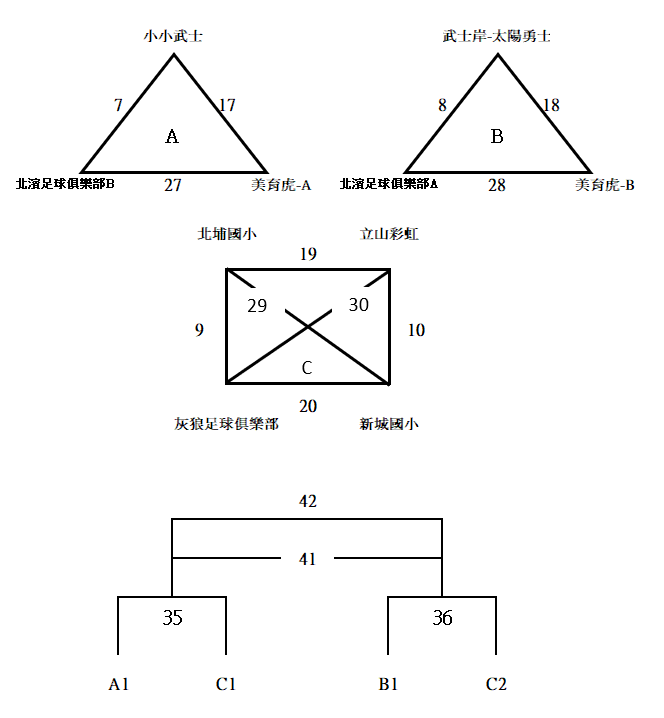 U9混合組場次積分表U10混合組賽程表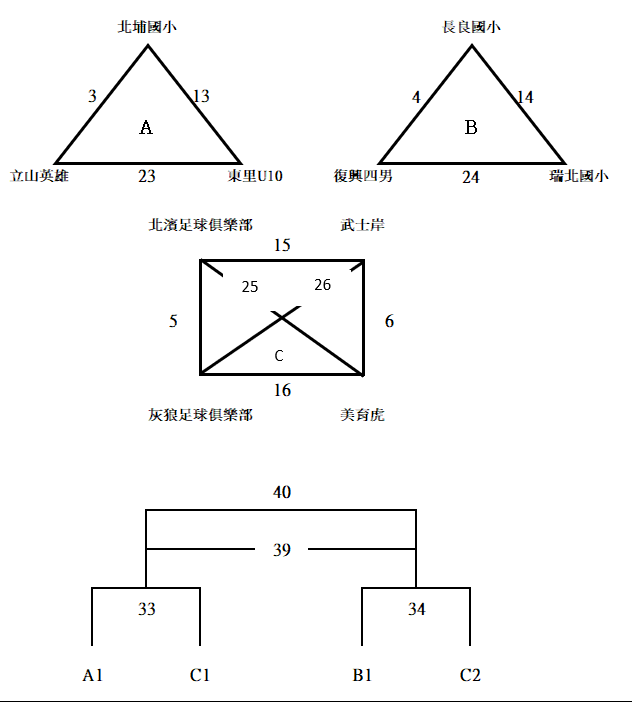 U10混合組場次積分表U11混合組賽程表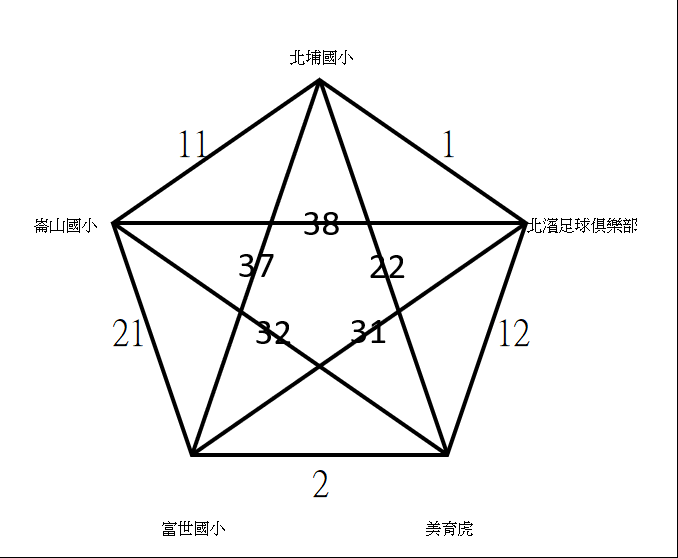 U11混合組場次積分表第二比賽日(10/14)U12男生組、U12女生組場次表U12男生組賽程表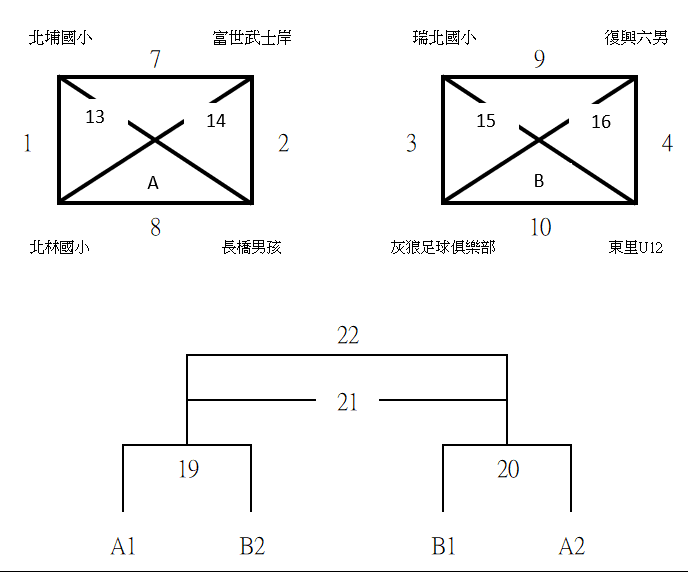 U12男生組場次積分表U12女生組賽程表
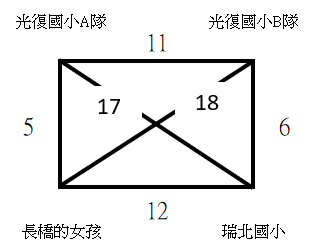 U12女生組場次積分表時間場次場地組別比賽球隊比賽球隊成績備註08:301甲U11混合組北埔國小北濱國小足球俱樂部08:302乙U11混合組美育虎富世國小09:103甲U10混合組北埔國小立山英雄09:104乙U10混合組長良國小復興四男09:105丙U10混合組北濱國小足球俱樂部灰狼足球俱樂部09:106丁U10混合組武士岸美育虎09:507甲U9混合組小小武士北濱足球俱樂部B09:508乙U9混合組武士岸-太陽勇士北濱足球俱樂部A09:509丙U9混合組北埔國小灰狼足球俱樂部09:5010丁U9混合組立山彩虹新城國小10:3011甲U11混合組北埔國小崙山國小10:3012乙U11混合組北濱國小足球俱樂部美育虎11:1013甲U10混合組北埔國小東里U1011:1014乙U10混合組長良國小瑞北國小11:1015丙U10混合組北濱國小足球俱樂部武士岸11:1016丁U10混合組灰狼足球俱樂部美育虎11:5017甲U9混合組小小武士美育虎A11:5018乙U9混合組武士岸-太陽勇士美育虎B11:5019丙U9混合組北埔國小立山彩虹11:5020丁U9混合組灰狼足球俱樂部新城國小12:3021甲U11混合組富世國小崙山國小12:3022乙U11混合組北埔國小美育虎13:1023甲U10混合組立山英雄東里U1013:1024乙U10混合組復興四男瑞北國小13:1025丙U10混合組北濱國小足球俱樂部美育虎13:1026丁U10混合組灰狼足球俱樂部武士岸13:5027甲U9混合組北濱國小足球俱樂部B美育虎A13:5028乙U9混合組北濱足球俱樂部A美育虎B13:5029丙U9混合組北埔國小新城國小13:5030丁U9混合組灰狼足球俱樂部立山彩虹14:3031甲U11混合組北濱國小足球俱樂部富世國小14:3032乙U11混合組美育虎崙山國小15:1033甲U10混合組A1CAU10四強戰15:1034乙U10混合組B1C2U10四強戰15:1035丙U9混合組A1C1U9四強15:1036丁U9混合組B1C2U9四強15:5037甲U11混合組北埔國小富世國小15:5038乙U11混合組北濱國小足球俱樂部崙山國小16:3039甲U10混合組33敗34敗U10三四名16:3040乙U10混合組33勝33勝U10冠亞軍16:3041丙U9混合組35敗36敗U9三名四16:3042丁U9混合組35勝36勝U9冠亞軍時間場次場地組別比賽球隊比賽球隊成績備註09:507甲U9混合組小小武士北濱足球俱樂部B09:508乙U9混合組武士岸-太陽勇士北濱足球俱樂部A09:509丙U9混合組北埔國小灰狼足球俱樂部09:5010丁U9混合組立山彩虹新城國小11:5017甲U9混合組小小武士美育虎A11:5018乙U9混合組武士岸-太陽勇士美育虎B11:5019丙U9混合組北埔國小立山彩虹11:5020丁U9混合組灰狼足球俱樂部新城國小13:5027甲U9混合組北濱國小足球俱樂部B美育虎A13:5028乙U9混合組北濱足球俱樂部A美育虎B13:5029丙U9混合組北埔國小新城國小13:5030丁U9混合組灰狼足球俱樂部立山彩虹15:1035丙U9混合組A1C1U9四強15:1036丁U9混合組B1C2U9四強16:3041丙U9混合組35敗36敗U9三四名16:3042丁U9混合組35勝36勝U9冠亞軍隊名隊名隊名小小武士北濱足球俱樂部B美育虎A小小武士小小武士小小武士北濱足球俱樂部B北濱足球俱樂部B北濱足球俱樂部B美育虎A美育虎A美育虎A積分積分積分隊名隊名隊名武士岸太陽勇士北濱足球俱樂部A美育虎B武士岸太陽勇士武士岸太陽勇士武士岸太陽勇士北濱足球俱樂部A北濱足球俱樂部A北濱足球俱樂部A美育虎B美育虎B美育虎B積分積分積分隊名北埔國小灰狼足球俱樂部立山彩虹新城國小北埔國小灰狼足球俱樂部立山彩虹新城國小積分時間場次場地組別比賽球隊比賽球隊成績備註09:103甲U10混合組北埔國小立山英雄09:104乙U10混合組長良國小復興四男09:105丙U10混合組北濱國小足球俱樂部灰狼足球俱樂部09:106丁U10混合組武士岸美育虎11:1013甲U10混合組北埔國小東里U1011:1014乙U10混合組長良國小瑞北國小11:1015丙U10混合組北濱國小足球俱樂部武士岸11:1016丁U10混合組灰狼足球俱樂部美育虎13:1023甲U10混合組立山英雄東里U1013:1024乙U10混合組復興四男瑞北國小13:1025丙U10混合組北濱國小足球俱樂部美育虎13:1026丁U10混合組灰狼足球俱樂部武士岸15:1033甲U10混合組A1CAU10四強15:1034乙U10混合組B1C2U10四強16:3039甲U10混合組33敗34敗U10三四名16:3040乙U10混合組33勝33勝U10冠亞軍隊名隊名隊名北埔國小立山英雄東里U10北埔國小北埔國小北埔國小立山英雄立山英雄立山英雄東里U10東里U10東里U10積分積分積分隊名隊名隊名長良國小復興四男瑞北國小長良國小長良國小長良國小復興四男復興四男復興四男瑞北國小瑞北國小瑞北國小積分積分積分隊名北濱足球俱樂部灰狼足球俱樂部武士岸美育虎北濱足球俱樂部灰狼足球俱樂部武士岸美育虎積分時間場次場地組別比賽球隊比賽球隊成績備註08:301甲U11混合組北埔國小北濱國小足球俱樂部08:302乙U11混合組美育虎富世國小10:3011甲U11混合組北埔國小崙山國小10:3012乙U11混合組北濱國小足球俱樂部美育虎12:3021甲U11混合組富世國小崙山國小12:3022乙U11混合組北埔國小美育虎14:3031甲U11混合組北濱國小足球俱樂部富世國小14:3032乙U11混合組美育虎崙山國小15:5037甲U11混合組北埔國小富世國小15:5038乙U11混合組北濱國小足球俱樂部崙山國小U11混合積分表U11混合積分表U11混合積分表U11混合積分表U11混合積分表U11混合積分表U11混合積分表U11混合積分表隊名隊名隊名北埔國小北濱足球俱樂部美育虎富世國小崙山國小北埔國小北埔國小北埔國小北濱足球俱樂部北濱足球俱樂部北濱足球俱樂部美育虎美育虎美育虎富世國小富世國小富世國小崙山國小崙山國小崙山國小積分積分積分時間場次場地組別比賽球隊比賽球隊成績備註09:001甲U12男生組北埔國小北林國小09:002乙U12男生組富世武士岸長橋男孩09:003甲U12男生組瑞北國小灰狼足球俱樂部09:004乙U12男生組復興六男東里U1209:355甲U12女組光復國小A隊長橋的女孩09:356乙U12女組光復國小B隊瑞北國小10:107甲U12男生組北埔國小富世武士岸10:108乙U12男生組北林國小長橋男孩10:109甲U12男生組瑞北國小復興六男10:1010乙U12男生組灰狼足球俱樂部東里U1210:4511甲U12女組光復國小A隊光復國小B隊10:4512乙U12女組長橋的女孩瑞北國小11:2013甲U12男生組北埔國小長橋男孩11:2014乙U12男生組富世武士岸北林國小11:2015甲U12男生組瑞北國小東里U1211:2016乙U12男生組復興六男灰狼足球俱樂部11:5517甲U12女組光復國小A隊瑞北國小11:5518乙U12女組光復國小B隊長橋的女孩13:0019甲U12男生組A1B2四強13:0020乙U12男生組B1A2四強14:1021甲U12男生組19敗20敗三四名14:1022乙U12男生組19勝20勝冠亞軍時間場次場地組別比賽球隊比賽球隊成績備註09:001甲U12男生組北埔國小北林國小09:002乙U12男生組富世武士岸長橋男孩09:003甲U12男生組瑞北國小灰狼足球俱樂部09:004乙U12男生組復興六男東里U1210:107甲U12男生組北埔國小富世武士岸10:108乙U12男生組北林國小長橋男孩10:109甲U12男生組瑞北國小復興六男10:1010乙U12男生組灰狼足球俱樂部東里U1211:2013甲U12男生組北埔國小長橋男孩11:2014乙U12男生組富世武士岸北林國小11:2015甲U12男生組瑞北國小東里U1211:2016乙U12男生組復興六男灰狼足球俱樂部13:0019甲U12男生組A1B2四強13:0020乙U12男生組B1A2四強14:1021甲U12男生組19敗20敗三四名14:1022乙U12男生組19勝20勝冠亞軍隊名隊名隊名北埔國小北林國小富世武士岸長橋國小北埔國小北埔國小北埔國小北林國小北林國小北林國小富世武士岸富世武士岸富世武士岸長橋國小長橋國小長橋國小積分積分積分隊名隊名隊名瑞北國小灰狼足球俱樂部復興六男東里U12瑞北國小瑞北國小瑞北國小灰狼足球俱樂部灰狼足球俱樂部灰狼足球俱樂部復興六男復興六男復興六男東里U12東里U12東里U12積分積分積分時間場次場地組別比賽球隊比賽球隊成績備註09:355甲U12女組光復國小A隊長橋的女孩09:356乙U12女組光復國小B隊瑞北國小10:4511甲U12女組光復國小A隊光復國小B隊10:4512乙U12女組長橋的女孩瑞北國小11:5517甲U12女組光復國小A隊瑞北國小11:5518乙U12女組光復國小B隊長橋的女孩隊名光復國小A隊長橋的女孩光復國小B隊瑞北國小光復國小A隊長橋的女孩光復國小B隊瑞北國小積分